「亞東禮讚 ─ 友善校園促進自我實現」特色主題三年中長程發展計畫主辦單位：亞東技術學院學生事務處計 畫 期 間：105年2月1日至107年12月31日「亞東禮讚 ─ 友善校園促進自我實現」特色主題三年中長程發展計畫總說明網路給人類帶來方便，也帶來了「心」的距離，人際關係疏離了，與人相處缺乏熱情與尊重，因此希望透過本計畫的推動，培育學生「以禮為出發點」，學習「愛己、愛人、愛物」強化正向價值觀與友善的人際關係，提出「亞東禮讚-友善校園促進自我實現」計畫，以「溫心有禮」、「以禮相待」、「推禮及人」為執行主軸，營造友善的學習環境，塑造亞東學子氣質，從而關懷社會，促進自我實現成為一個具有社會影響力的好公民。規劃過程本計畫規劃過程，針對教育部所提的願景方針，選擇「營造友善校校園並促進學生自我實現」為特色主題，擬定推動計畫，強化校園有禮運動，強化人際關係「禮」的價值，提升人文素養。計畫以三年為階段從「禮制」、「禮蘊」、「禮成」的目標內涵，制定執行措施預計辦理36場次活動，結合全校導師及學生事務處諮商中心、生活輔導組、服務學習中心、圖資處共同合作執行，營造友善校園環境，懂得有禮貌互相尊重的文化推廣，並將禮儀融入生活當中。經費概算與目標規劃現況本校自102至104年推動「亞東有品-優質公民陶塑」計畫，培育學生「品德涵養」、「品味生命」、「品行優質」，主要兼顧學生品德與學養均衡發展，在活動與體驗課程中學生獲得豐富的感受與反思，而近年來3C產品無所不在，手機網路虛擬社群成為最親近的朋友，與人相處變冷漠了，禮儀式微價值觀受到衝擊，因此希望透過本計畫推動禮儀從「心」出發，從個人層次到校園層次，進而到社會層次的友善有禮文化。擬訂三年期程的目標規劃與經費概算如下表：1.工作項目層次2.計劃期間/目標/具體措施/概算金額如下表：特色主題計畫內容架構：緣起部分網路時代給人們帶來了即刻性，卻無法替代人與人之間的情感，因此時下人與人之間的關係變得疏離與缺乏熱情，甚至於沉迷於網路世界而導致價值觀錯亂，傳統的「禮教」似乎被淡忘了，對自己缺乏「自信」對別人也缺乏「尊重」，如何落實在校園教育除了專業的培養之外，提醒同學「禮從心出發」，營造友善校園進而推己及人，關懷社會是重要的議題。目的/目標 教育的目的，在於引導個體潛能發揮與增進德、智、體、群、美五育健全發展，促使社會整體和諧與進步；而「克己復禮」「知書達禮」傳統禮教儒家思想，仍是我們值得學習與推廣的美德，本計畫分三年、三階段、三面向逐步形塑優質「亞東禮讚-友善校園促進自我實現」願景與特色。以「禮制」、「禮蘊」、「禮成」三階段為各年度推展目標分別敘述如下：透過「溫心有禮」之友善校園營造與禮貌運動，培養學生良好生活禮儀態度。透過「以禮相待」之愛的流動學習尊重互愛，培養學生心靈成長與接納包容與尊重他人的良好人際關係。透過「推理及人」之理念傳承、能量延伸，增進學生懂得生命禮讚，愛要及時積極主動，負責自信與取社會服務的精神。永續營造友善促進自我實現的學習環境與校園傳統，達成有禮相隨的現代優質公民目標。計畫架構示意圖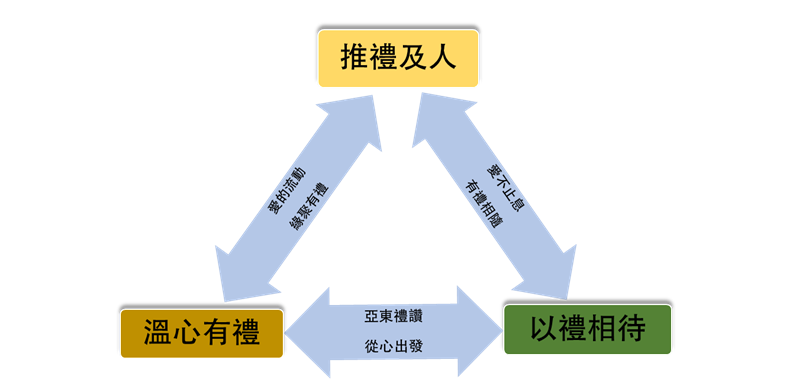 「亞東禮讚-友善校園促進自我實現」特色主題計畫示意圖示範計畫之特色與重點計畫行政支援說明本計畫分三大面向以三年時間依序執行，每一面向各有不同之主題任務，各項活動依其屬性選擇妥適之辦理形式，如研習、培訓營、競賽、工作坊、講座、文宣發放、成果發表等。由學生事務處擔任主辦單位，主動邀集相關處室單位參學校行政支援與協助。經費來源包含教育部獎補助款及本校配合款。場地需求與硬體設備，由本校各單位全力配合。校內各行政單位積極投入創意校園之宣導工作。由諮商中心擔任經費控管與執行進度監督。進度（以甘特圖說明）面向一  溫心有禮：亞東禮讚，從心出發面向二  以禮相待：愛的流動、緣聚有禮面向三  推禮及人：愛不止息、有禮相隨具體執行內容 三年中長程計畫各年度具體執行要項列表：計畫參與人員及分工預期效益/成果 透過計畫推動陶冶學生「親切有禮、歡喜感恩」的生活態度。建立學生「愛己」、「愛人」、「愛物」的正向思維，充滿溫馨有禮的校園。「推禮及人」將能量往外延伸，成為社會正向的能量。藉由「反思活動促進自我實現」，因應社會變動需求調整策略落實計畫執行。經費支用明細表(第一年，105年度)教育部獎助私立大專校院辦理學生事務與輔導工作特色主題計畫經費支用明細表友善校園-亞東禮讚推廣層次工作項目溫心有禮心織花園友善校園系列活動擁抱自我與關懷他人系列活動讓愛流動幸福心生活系列活動以禮相待「心禮-學」禮貌運動推廣系列活動緣聚有禮好人緣系列活動「亞東-禮厚」有禮小品公益皂系列活動推禮及人愛無止境，生命禮讚系列活動禮尚往來志工系列活動有禮相隨系列活動計畫期間計畫目標具體措施具體措施概算金額第一年（近程目標）【禮制】有禮從心出發，建構友善的校園文化，愛自己並謙卑有禮，尊重別人，透過禮貌運動、志工培訓及研習活動建立師生共識。01「心織花園」(辦理2場活動)40,000第一年（近程目標）【禮制】有禮從心出發，建構友善的校園文化，愛自己並謙卑有禮，尊重別人，透過禮貌運動、志工培訓及研習活動建立師生共識。02「擁抱自己」(辦理1場演講、1場攝影競賽及3場活動)75,000第一年（近程目標）【禮制】有禮從心出發，建構友善的校園文化，愛自己並謙卑有禮，尊重別人，透過禮貌運動、志工培訓及研習活動建立師生共識。03「關懷他人」系列活動(辦理2場演講、1場活動)30,000第一年（近程目標）【禮制】有禮從心出發，建構友善的校園文化，愛自己並謙卑有禮，尊重別人，透過禮貌運動、志工培訓及研習活動建立師生共識。04「亞東禮厚」辦理1場推廣貌運動、1場小語競賽、1場公益義賣活動)50,000第一年（近程目標）【禮制】有禮從心出發，建構友善的校園文化，愛自己並謙卑有禮，尊重別人，透過禮貌運動、志工培訓及研習活動建立師生共識。05「心禮．學」(預計辦理三場研習實練活動)50,000第一年（近程目標）【禮制】有禮從心出發，建構友善的校園文化，愛自己並謙卑有禮，尊重別人，透過禮貌運動、志工培訓及研習活動建立師生共識。06「禮尚往來」辦理文化志工培訓系列2場活動40,000合   計合   計補助款142,500配合款142,500285,000第二年（中程目標）【禮蘊】深耕友善校園，以鮮明活動主題，結合社區學生組織，讓愛流動，社團與全校師長共同落實推廣走出戶外。01「綠色禮讚」2場友善校園活動30,000第二年（中程目標）【禮蘊】深耕友善校園，以鮮明活動主題，結合社區學生組織，讓愛流動，社團與全校師長共同落實推廣走出戶外。02「心靈成長」系列活動(預計辦理六場活動)40,000第二年（中程目標）【禮蘊】深耕友善校園，以鮮明活動主題，結合社區學生組織，讓愛流動，社團與全校師長共同落實推廣走出戶外。03「愛的流動」系列活動(預計辦理一場演講、一場攝影競賽)90,000第二年（中程目標）【禮蘊】深耕友善校園，以鮮明活動主題，結合社區學生組織，讓愛流動，社團與全校師長共同落實推廣走出戶外。04「緣聚有禮」辦理三場演講及實作活動50,000第二年（中程目標）【禮蘊】深耕友善校園，以鮮明活動主題，結合社區學生組織，讓愛流動，社團與全校師長共同落實推廣走出戶外。05「這香有禮」辦理一場闖關抽獎活動、一場傳情、一場義賣50,000第二年（中程目標）【禮蘊】深耕友善校園，以鮮明活動主題，結合社區學生組織，讓愛流動，社團與全校師長共同落實推廣走出戶外。06「行之有禮」2場系列活動40,000合   計合   計補助款150,000配合款150,000300,000第三年（長程目標）【禮成】透過鼓勵、表揚與傳承活動讓「生命禮讚」「愛無止境」，有禮相隨走入社會，成為社會的正能量。01「幸福心生活」(預計辦理2場活動)40,000第三年（長程目標）【禮成】透過鼓勵、表揚與傳承活動讓「生命禮讚」「愛無止境」，有禮相隨走入社會，成為社會的正能量。02「愛要及時」(預計1場競賽2場參訪)80,000第三年（長程目標）【禮成】透過鼓勵、表揚與傳承活動讓「生命禮讚」「愛無止境」，有禮相隨走入社會，成為社會的正能量。03「生命禮讚」2場活動40,000第三年（長程目標）【禮成】透過鼓勵、表揚與傳承活動讓「生命禮讚」「愛無止境」，有禮相隨走入社會，成為社會的正能量。04「亞東‧禮厚」辦理1場闖關集點、1場義賣、一場傳情活動50,000第三年（長程目標）【禮成】透過鼓勵、表揚與傳承活動讓「生命禮讚」「愛無止境」，有禮相隨走入社會，成為社會的正能量。05「自信有禮」辦理3場研習活動50,000第三年（長程目標）【禮成】透過鼓勵、表揚與傳承活動讓「生命禮讚」「愛無止境」，有禮相隨走入社會，成為社會的正能量。06「有禮相隨」2場活動40,000合   計合   計補助款150,000配合款150,000300,000特色重點說明溫心有禮亞東禮讚從心出發透過心織花園系列活動，營造友善校園氛圍，並與自然植物結合，培養謙卑的態度。禮從心出發，辦理「擁抱自我與關懷他人系列活動」強化內在的改變。愛不只在個人，還要讓愛流動辦理「幸福心生活系列活動」讓人際與社會互動更友善。以禮相待愛的流動緣聚有禮讓禮貌融入平日生活中，辦理「心禮-學」禮貌運動推廣系列活動。擺脫網路，走入人群辦理「緣聚有禮好人緣系列活動」拉近人際距離。辦理「亞東-禮厚」有禮小品公益皂系列活動，關心社會公益。推禮及人愛不止息有禮相隨讓「愛無止境」，辦理生命禮讚系列活動。活動不是被動參與，結合志工辦理「禮尚往來志工系列活動」成為推禮及人的種籽。計畫關注到每個層面辦理「有禮相隨系列活動」懂禮讓與安全的社會好公民。NO活動期間活動內容105年度105年度106年度106年度107年度107年度NO活動期間活動內容上半年下半年上半年下半年上半年下半年01「禮尚往來」文化志工培訓參訪暨經驗分享▄▄▄02心禮．學-Act like a gentleman / lady▄▄▄03心禮．學-白木屋品牌文化館▄▄▄04友善校園-心織花園▄▄▄▄▄▄05擁抱自己系列手作工作坊-「擁抱娃娃」、「聊聊心話」、「Make a wish」(共3場)▄▄▄▄▄▄06禮儀藏在細節裡▄▄▄▄▄▄▄▄▄07心禮．學-「麥」笑藝術▄▄▄08緣聚有禮-讓你左右逢緣▄▄▄09心靈成長系列手作工作坊-禪繞畫、HENNA、精油瓶、Dixit (4場)▄▄▄▄▄▄10「一騎講道禮」道路安全宣導講座▄▄▄11幸福心生活系列手作工作坊-「刻出愛的訊息」、「框」住幸福(共2場)▄▄▄12自信有禮-生活禮儀藝術▄▄▄▄▄▄NO活動期間活動內容105年度105年度106年度106年度107年度107年度NO活動期間活動內容上半年下半年上半年下半年上半年下半年1心禮．學-外交官教你國際禮儀▄▄▄▄▄▄2擁抱自己-愛自己，最快樂的時光(演講)▄▄▄3關懷他人系列講座-看見生命中的低谷、給出生活中的愛(共兩場次)▄▄▄▄▄▄4「有愛無礙禮數道」專題講座▄▄▄5亞東禮厚-我皂你▄▄▄6緣聚有禮-走出自信▄▄▄7愛的流動-看見生命中的愛(演講)▄▄▄8友善校園-綠色禮讚系列活動▄▄▄9大自然巡禮活動▄▄▄10這香有禮-公益手工香皂▄▄▄11心靈成長-讓我們一起去旅行，活出自己想要的樣子▄▄▄12亞東禮厚-自製優質MP皂▄▄▄NO活動期間活動內容105年度105年度106年度106年度107年度107年度NO活動期間活動內容上半年下半年上半年下半年上半年下半年1關懷他人-「Free Hug」給你一個真心地擁抱(活動)▄▄▄2擁抱自己-愛自己，最快樂的時光攝影競賽▄▄▄3亞東禮厚-禮品小語競賽▄▄▄4「停車有序，行車有禮」道安推廣宣導服務學習▄▄▄5愛的流動-「看見生命中的愛」攝影競賽▄▄▄6橙意十足傳情▄▄▄▄▄▄▄▄▄▄▄▄7心靈成長-「愛的幸福鴿」傳遞你的愛▄▄▄8「有愛相隨」義賣扶助工作坊▄▄▄9自信有禮-創造口說藝術▄▄▄10愛要及時系列活動-攝影競賽、參訪機構(共三場)▄▄▄▄▄▄11生命禮讚▄▄▄▄▄▄12「寵物醫生新孫子」服務學習工作坊▄▄▄年度活　　動　　名　　稱活　　動　　名　　稱活動對象預計日期/時間預估人數成效評量方式1051擁抱自己-愛自己，最快樂的時間(演講)全校學生105/02-0670出席人次、活動回饋表1052擁抱自己-「擁抱娃娃」手作工作坊全校學生105/02-0630出席人次、活動回饋表1053擁抱自己-「聊聊心話」療心卡工作坊全校學生105/02-0630出席人次、活動回饋表1054關懷他人-看見生命中的低谷(演講)全校學生105/02-0670出席人次、活動回饋表1055關懷他人-「Free Hug」給你一個真心地擁抱(活動)全校學生105/02-0660出席人次、活動回饋表1056心織花園(共兩場次)全校學生105/02-11150出席人次、活動回饋表1057心禮．學-外交官教你國際禮儀全校學生105/10/19130出席人次、活動回饋表1058心禮．學-Act like a gentleman / lady全校學生105/3/30
105/6/880出席人次、活動回饋表1059心禮．學-品牌文化館全校學生105/11/980出席人次、活動回饋表10510「禮尚往來客潮您」文化志工培訓參訪暨經驗分享全校學生105/04～105/06100出席人次、活動回饋表10511關懷他人-給出生活中的愛(演講)全校學生105/09/1270出席人次、活動回饋表10512擁抱自己-愛自己，最快樂的時光攝影競賽全校學生105/09/12100出席人次、活動回饋表10513擁抱自己-「Make a wish」手作許願版工作坊全校學生105/09/1230出席人次、活動回饋表10514亞東禮厚-禮儀藏在細節裡全校學生105/09/161200出席人次、活動回饋表10515亞東禮厚-禮品小語競賽全校學生105/09/1640出席人次、活動回饋表10516亞東禮厚-公益手工皂-我皂你全校學生、師長105/10/0540義賣金額、活動回饋表10517「有愛無礙禮數道」專題講座全校學生105/10～105/1150出席人次、活動回饋表年度活　　動　　名　　稱活　　動　　名　　稱活動對象預計日期/時間預估人數成效評量方式1061友善校園-綠色禮讚全校
學生106/02～106/12150出席人次、活動回饋表1062緣聚有禮-「麥」笑藝術全校
學生106/03/2940出席人次、活動回饋表1063緣聚有禮-穿出儀態 走出自信全校
學生106/04/0430出席人次、活動回饋表1064緣聚有禮-讓你左右逢緣全校
學生106/04/2640出席人次、活動回饋表1065愛的流動-看見生命中的愛(演講)全校
學生106/02～106/0670出席人次、活動回饋表1066愛的流動-「看見生命中的愛」攝影競賽全校
學生106/02～106/06100出席人次、活動回饋表1067心靈藝術-禪繞畫工作坊全校
學生106/02～106/0630出席人次、活動回饋表1068心靈圖騰-HENNA手繪圖騰工作坊全校
學生106/02～106/0630出席人次、活動回饋表1069「停車有序，行車有禮」道安推廣宣導服務學習全校
學生106/04～106/0630出席人次、活動回饋表10610這香有禮-禮儀藏在細節裡全校
學生106/09/151200出席人次、活動回饋表10611這香有禮-公益手工皂 全校
學生
、師長106/09/2040出席人次、活動回饋表10612這香有禮-橙意十足傳情全校學生、師長106/10/04100出席人次、活動回饋表10613心靈成長-讓我們一起去旅行，活出自己想要的樣子全校
學生106/09～106/1270出席人次、活動回饋表10614心靈成長-「愛的幸福鴿」傳遞你的愛全校
學生106/09～106/12100出席人次、活動回饋表10615心靈香氛-調出屬於你的精油瓶
心靈圖卡-Dixit圖卡工作坊全校
學生106/09～106/1260出席人次、活動回饋表10616「一騎講道禮」道路安全宣導講座全校
學生106/10～106/1150出席人次、活動回饋表年度活　　動　　名　　稱活　　動　　名　　稱活動對象預計日期/時間預估人數成效評量方式1071友善校園-生命禮讚全校
學生107/02～107/12150出席人次、活動回饋表1072愛要及時-「擁抱的瞬間」攝影競賽全校
學生107/02～107/06100出席人次、活動回饋表1073愛要及時-「愛不止息」參訪第一社會福利基金會全校
學生107/02～107/0635出席人次、活動回饋表1074愛要及時-「我們不笨」參訪失智症老人協會全校
學生107/09～107/1235出席人次、活動回饋表1075幸福心生活-「刻出愛的訊息」橡皮章刻製工作坊全校
學生107/02～107/0630出席人次、活動回饋表1076幸福心生活-「框」住幸福的我們全校
學生107/09～107/1230出席人次、活動回饋表1077自信有禮--行走的儀態藝術全校
學生107/03/2940出席人次、活動回饋表1078自信有禮--創造口說藝術全校
學生107/04/2640參與人次、活動回饋表分析1079自信有禮--外交禮儀Q&A全校
學生107/4/1740參與人次、活動回饋表分析10710「有愛相隨」義賣扶助工作坊全校學生、
校外弱勢族群107/04～107/0630評量表10711禮享品—禮儀藏在細節裡全校學生107/09/151200出席人次、活動回饋表10712禮享品--自製優質MP皂全校
學生
、師長107/09/2040義賣金額、活動回饋表10713禮享品--橙意十足傳情全校
學生
、師長107/10/04100出席人次、活動回饋表10714「寵物醫生新孫子」服務學習工作坊全校學生、
校外弱勢族群107/10-107/1130出席人次、活動回饋表職稱計畫工作執掌校長1. 監督計畫之執行、協調各單位共同推動，全力投入學務長計畫之決策統籌學務轄屬單位配合支援事項政策與進度之督導諮商中心計畫窗口統籌溫心有禮活動規劃執行經費控管、進度管制成果發表與反思活動統籌生活輔導組友善校園專題活動以禮相待活動規劃執行文宣製作服務學習中心推禮及人活動規劃執行宣導服務學習，自本身出發。實踐自我，並推己及人。圖資中心1. 提供E化系統資料維護經 費 明 細 表經 費 明 細 表經 費 明 細 表經 費 明 細 表經 費 明 細 表經 費 明 細 表經 費 明 細 表經 費 明 細 表計畫內容計畫內容概算金額概算金額具體措施參加對象/人數辦理時間/地點計算說明計畫內容計畫內容本部獎助款學校配合款具體措施參加對象/人數辦理時間/地點計算說明01友善校園-心織花園活動2000020000預計辦理推廣與體驗活動，使同學有深刻的體認，培養與大自然結合之美的藝術氣質。1.綠色自我療癒2.新鮮人認識新北市在地文化之美3.心織物語全校學生150人105.04-11月於亞東校園辦理【補助款（A）】【配合款（Ｂ）】02友善校園-擁抱自己29,20020,700有禮從心出發，擁抱自己的友善校園文化，從愛自己開始，慢慢享受愛自己的時光。預計辦理4場講座及工作坊。全校學生160人105.02-12於亞東校園辦理【補助款（A）】【配合款（Ｂ）】03友善校園-看見美與禮270022400看見世界的美與禮，讓同學視野感受更開闊。預計辦理辦理一場攝影競賽。全校學生100人105.09-12於亞東校園辦理【補助款（A）】【配合款（Ｂ）】04「禮尚往來客潮您」文化志工培訓參訪暨經驗分享1800014000預計辦理1場文化禮儀參訪及經驗分享說明，藉由文化志工的引導，了解台灣各面向之文化，並且藉由參訪的互動，激盪志工與同學間的新思維，期待學生投入文化延續。全校學生100人105/04-105/06校外參訪【補助款（A）】【配合款（Ｂ）】05心禮．學-品牌文化館 171002800以探索美好的事物為起始，參訪工廠參與DIY製作造型蛋糕及禮品包裝，探索送禮到心坎裡的心禮文化。全校學生80人105/11亞東校園【補助款（A）】【配合款（Ｂ）】06心禮．學-Act like a gentleman / lady96001100辦理1場美姿美儀課程，1場競賽，使學生學習行走儀態及適當穿著，並以成果競賽展現。全校學生80人105/6亞東校園【補助款（A）】【配合款（Ｂ）】07心禮．學-外交官教你國際禮儀52007000學生出國頻率倍增，邀請現任外交官到校，以實際常遇到的不合禮儀之事做說明，並教導正確合適之禮儀。全校學生130人105/10亞東校園【補助款（A）】【配合款（Ｂ）】08亞東禮厚-禮儀藏在細節裡1120015000培養學生成為彬彬有禮亞東人，於新生入學時辦理益智闖關，於特定地點完成指定之禮貌行為，可兌換抽獎機會，使禮儀更貼近學生生活。全校學生1200人105/09亞東校園【補助款（A）】【配合款（Ｂ）】09亞東禮厚-禮品小語競賽320010500以有禮為發想，以品格為軸心，辦理禮品小語競賽，並同時結合新媒體資訊社於FB以分享小語形式進行競賽及票選。全校學生100人105/10亞東校園【補助款（A）】【配合款（Ｂ）】10亞東禮厚-公益手工皂-我皂你370013600辦理2場手工皂製作課程並於校慶或重大慶典中擺攤義賣，將義賣所得捐贈公益團體。全校學生80人105/10亞東校園【補助款（A）】【配合款（Ｂ）】11「有愛無礙禮數道」專題講座20006000辦理1場次志工教育講座，針對弱勢族群相關議題進行種子培訓，並期許其發揮服務學習影響力，拓展至生活實踐。全校學生50人105/10-105/11亞東校園【補助款（A）】【配合款（Ｂ）】12自我實現-關懷他人206009400從禮出發，開始關懷他人，達到自我實現的目標。預計辦理2場講座與1場「Free Hug」給你一個真心的擁報活動。全校學生200人105.02-12於亞東校園辦理【補助款（A）】【配合款（Ｂ）】全部工作項目金額總計全部工作項目金額總計142500142500申請單位申請單位亞東技術學院亞東技術學院亞東技術學院填表人/聯絡人填表人/聯絡人填表人/聯絡人填表人/聯絡人填表人/聯絡人申請單位申請單位亞東技術學院亞東技術學院亞東技術學院姓名姓名賴月圓賴月圓賴月圓特色主題名稱特色主題名稱「亞東有禮─友善校園促進自我實現」特色主題三年中程程發展計畫「亞東有禮─友善校園促進自我實現」特色主題三年中程程發展計畫「亞東有禮─友善校園促進自我實現」特色主題三年中程程發展計畫e-maile-mailFa128@mail.oit.edu.twFa128@mail.oit.edu.twFa128@mail.oit.edu.tw特色主題名稱特色主題名稱「亞東有禮─友善校園促進自我實現」特色主題三年中程程發展計畫「亞東有禮─友善校園促進自我實現」特色主題三年中程程發展計畫「亞東有禮─友善校園促進自我實現」特色主題三年中程程發展計畫電話電話（02）77388000分機1367（02）77388000分機1367（02）77388000分機1367特色主題名稱特色主題名稱「亞東有禮─友善校園促進自我實現」特色主題三年中程程發展計畫「亞東有禮─友善校園促進自我實現」特色主題三年中程程發展計畫「亞東有禮─友善校園促進自我實現」特色主題三年中程程發展計畫傳真傳真（02）77380833（02）77380833（02）77380833特色主題名稱特色主題名稱「亞東有禮─友善校園促進自我實現」特色主題三年中程程發展計畫「亞東有禮─友善校園促進自我實現」特色主題三年中程程發展計畫「亞東有禮─友善校園促進自我實現」特色主題三年中程程發展計畫地址地址220新北市板橋區四川路二段58號220新北市板橋區四川路二段58號220新北市板橋區四川路二段58號經費來源及總經費比例經費來源及總經費比例本部核定補助金額（A）：               142,500元本部核定補助金額（A）：               142,500元本部核定補助金額（A）：               142,500元本部核定補助金額（A）：               142,500元本部核定補助金額（A）：               142,500元本部補助款金額占總經費比例（%）：50%本部補助款金額占總經費比例（%）：50%本部補助款金額占總經費比例（%）：50%經費來源及總經費比例經費來源及總經費比例學校提列配合款金額（B）：             142,500元學校提列配合款金額（B）：             142,500元學校提列配合款金額（B）：             142,500元學校提列配合款金額（B）：             142,500元學校提列配合款金額（B）：             142,500元學校提列配合款占總經費比例（%）：50%學校提列配合款占總經費比例（%）：50%學校提列配合款占總經費比例（%）：50%總金額（A+B）總金額（A+B）                              285,000元                              285,000元                              285,000元                              285,000元                              285,000元                              285,000元                              285,000元                              285,000元經 費 明 細 表經 費 明 細 表經 費 明 細 表經 費 明 細 表經 費 明 細 表經 費 明 細 表經 費 明 細 表經 費 明 細 表經 費 明 細 表經 費 明 細 表計畫內容概算金額概算金額概算金額具體措施具體措施參加對象/人數參加對象/人數辦理時間/地點計算說明計畫內容本部獎助款本部獎助款學校配合款具體措施具體措施參加對象/人數參加對象/人數辦理時間/地點計算說明友善校園-心織花園活動200002000020000預計辦理推廣與體驗活動，使同學有深刻的體認，培養與大自然結合之美的藝術氣質。1.綠色自我療癒2.新鮮人認識新北市在地文化之美3.心織物語預計辦理推廣與體驗活動，使同學有深刻的體認，培養與大自然結合之美的藝術氣質。1.綠色自我療癒2.新鮮人認識新北市在地文化之美3.心織物語全校學生150人全校學生150人105.04-11月於亞東校園辦理【補助款（A）】【配合款（Ｂ）】友善校園-擁抱自己292002920020700有禮從心出發，擁抱自己的友善校園文化，從愛自己開始，慢慢享受愛自己的時光。預計辦理5場講座及工作坊。有禮從心出發，擁抱自己的友善校園文化，從愛自己開始，慢慢享受愛自己的時光。預計辦理5場講座及工作坊。全校學生160人全校學生160人105.02-12於亞東校園辦理【補助款（A）】【配合款（Ｂ）】友善校園-看見美與禮2700270022400看見世界的美與禮，讓同學視野感受更開闊。預計辦理辦理一場攝影競賽。看見世界的美與禮，讓同學視野感受更開闊。預計辦理辦理一場攝影競賽。全校學生100人全校學生100人105.09-12於亞東校園辦理【補助款（A）】【配合款（Ｂ）】「禮尚往來客潮您」文化志工培訓參訪暨經驗分享180001800014000預計辦理1場文化禮儀參訪及經驗分享說明，藉由文化志工的引導，了解台灣各面向之文化，並且藉由參訪的互動，激盪志工與同學間的新思維，期待學生投入文化延續。預計辦理1場文化禮儀參訪及經驗分享說明，藉由文化志工的引導，了解台灣各面向之文化，並且藉由參訪的互動，激盪志工與同學間的新思維，期待學生投入文化延續。全校學生100人全校學生100人105/04～105/06校外參訪新北市客家文化園區【補助款（A）】【配合款（Ｂ）】心禮．學-品牌文化館 17100171002800以探索美好的事物為起始，參訪工廠參與DIY製作造型蛋糕及禮品包裝，探索送禮到心坎裡的心禮文化。以探索美好的事物為起始，參訪工廠參與DIY製作造型蛋糕及禮品包裝，探索送禮到心坎裡的心禮文化。全校學生80人全校學生80人105/11亞東校園【補助款（A）】【配合款（Ｂ）】心禮．學-Act like a gentleman / lady960096001100辦理1場美姿美儀課程，1場競賽，使學生學習行走儀態及適當穿著，並以成果競賽展現。辦理1場美姿美儀課程，1場競賽，使學生學習行走儀態及適當穿著，並以成果競賽展現。全校學生80人全校學生80人105/6亞東校園【補助款（A）】【配合款（Ｂ）】心禮．學-外交官教你國際禮儀520052007000學生出國頻率倍增，邀請現任外交官到校，以實際常遇到的不合禮儀之事做說明，並教導正確合適之禮儀。學生出國頻率倍增，邀請現任外交官到校，以實際常遇到的不合禮儀之事做說明，並教導正確合適之禮儀。全校學生130人全校學生130人105/10亞東校園【補助款（A）】【配合款（Ｂ）】亞東禮厚-禮儀藏在細節裡112001120015000培養學生成為彬彬有禮亞東人，於新生入學時辦理益智闖關，於特定地點完成指定之禮貌行為，可兌換抽獎機會，使禮儀更貼近學生生活。培養學生成為彬彬有禮亞東人，於新生入學時辦理益智闖關，於特定地點完成指定之禮貌行為，可兌換抽獎機會，使禮儀更貼近學生生活。全校學生1200人全校學生1200人105/09亞東校園【補助款（A）】【配合款（Ｂ）】亞東禮厚-禮品小語競賽3200320010500以有禮為發想，以品格為軸心，辦理禮品小語競賽，並同時結合新媒體資訊社於FB以分享小語形式進行競賽及票選。以有禮為發想，以品格為軸心，辦理禮品小語競賽，並同時結合新媒體資訊社於FB以分享小語形式進行競賽及票選。全校學生100人全校學生100人105/10亞東校園【補助款（A）】【配合款（Ｂ）】亞東禮厚-公益手工皂-我皂你3700370013600辦理2場手工皂製作課程並於校慶或重大慶典中擺攤義賣，將義賣所得捐贈公益團體。辦理2場手工皂製作課程並於校慶或重大慶典中擺攤義賣，將義賣所得捐贈公益團體。全校學生80人全校學生80人105/10亞東校園【補助款（A）】【配合款（Ｂ）】「有愛無礙禮數道」專題講座200020006000辦理1場次志工教育講座，針對弱勢族群相關議題進行種子培訓，並期許其發揮服務學習影響力，拓展至生活實踐。辦理1場次志工教育講座，針對弱勢族群相關議題進行種子培訓，並期許其發揮服務學習影響力，拓展至生活實踐。全校學生50人全校學生50人105/10～105/11於校內【補助款（A）】【配合款（Ｂ）】自我實現-關懷他人20600206009400從禮出發，開始關懷他人，達到自我實現的目標。從禮出發，開始關懷他人，達到自我實現的目標。全校學生200人全校學生200人105.02-12於亞東校園辦理【補助款（A）】【配合款（Ｂ）】全部工作項目金額總計142500142500142500